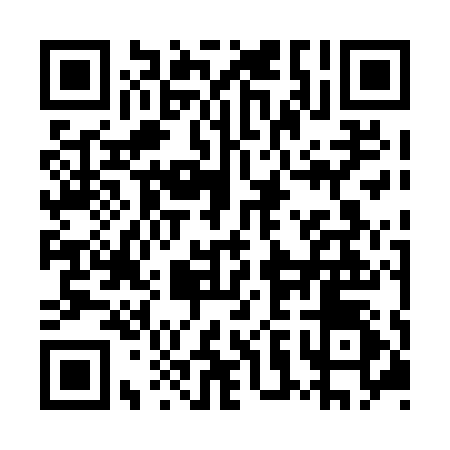 Prayer times for Bickerton West, Nova Scotia, CanadaWed 1 May 2024 - Fri 31 May 2024High Latitude Method: Angle Based RulePrayer Calculation Method: Islamic Society of North AmericaAsar Calculation Method: HanafiPrayer times provided by https://www.salahtimes.comDateDayFajrSunriseDhuhrAsrMaghribIsha1Wed4:215:551:046:048:139:482Thu4:195:541:046:058:159:503Fri4:175:521:046:068:169:524Sat4:155:511:046:078:179:545Sun4:135:491:046:078:189:556Mon4:115:481:046:088:209:577Tue4:095:471:036:098:219:598Wed4:075:451:036:108:2210:019Thu4:055:441:036:108:2310:0310Fri4:035:431:036:118:2410:0411Sat4:015:421:036:128:2610:0612Sun4:005:401:036:128:2710:0813Mon3:585:391:036:138:2810:1014Tue3:565:381:036:148:2910:1115Wed3:545:371:036:148:3010:1316Thu3:535:361:036:158:3110:1517Fri3:515:351:036:168:3210:1718Sat3:495:341:036:168:3410:1819Sun3:485:331:036:178:3510:2020Mon3:465:321:046:188:3610:2221Tue3:455:311:046:188:3710:2322Wed3:435:301:046:198:3810:2523Thu3:425:291:046:208:3910:2624Fri3:405:281:046:208:4010:2825Sat3:395:271:046:218:4110:3026Sun3:385:271:046:218:4210:3127Mon3:365:261:046:228:4310:3328Tue3:355:251:046:238:4410:3429Wed3:345:251:046:238:4510:3630Thu3:335:241:056:248:4610:3731Fri3:325:231:056:248:4610:38